§521.  DefinitionsAs used in this chapter, unless the context otherwise indicates, the following terms have the following meanings.  [PL 2009, c. 352, §2 (NEW).]1.  Authority.  "Authority" means the Combat Sports Authority of Maine created under section 522.[PL 2011, c. 305, §2 (AMD).]2.  Authorized participants.  "Authorized participants" means competitors, officials, referees, judges, promoters, managers, physicians, timekeepers and knock-down timekeepers.[PL 2009, c. 352, §2 (NEW).]3.  Board.  "Board" means the board of directors of the authority.[PL 2009, c. 352, §2 (NEW).]3-A.  Boxing.  "Boxing" means a combative sport for compensation that features the use of gloved fists in attack and defense.[PL 2011, c. 305, §3 (NEW).]3-B.  Kickboxing.  "Kickboxing" means a combative sport that is a form of boxing in which blows are delivered with the hand and any part of the leg below the hip, including the bare foot, with the intent to disable or cause injury to an opponent in a contest, exhibition or event.[PL 2023, c. 152, §2 (NEW).]4.  Mixed martial arts.  "Mixed martial arts" means a combative sport for compensation that features a mixture of karate, jiu-jitsu, Muay Thai, tae kwon do, boxing, kickboxing, wrestling, judo and striking and grappling techniques.[PL 2023, c. 152, §3 (AMD).]5.  Muay Thai.  "Muay Thai" means a combative sport that is a form of boxing in which blows are delivered with the fist, elbow, knee and shin and in which various clinching techniques are employed, with the intent to disable or cause injury to an opponent in a contest, exhibition or event.[PL 2023, c. 152, §4 (NEW).]SECTION HISTORYPL 2009, c. 352, §2 (NEW). PL 2011, c. 305, §§2, 3 (AMD). PL 2023, c. 152, §§2-4 (AMD). The State of Maine claims a copyright in its codified statutes. If you intend to republish this material, we require that you include the following disclaimer in your publication:All copyrights and other rights to statutory text are reserved by the State of Maine. The text included in this publication reflects changes made through the First Regular and First Special Session of the 131st Maine Legislature and is current through November 1, 2023
                    . The text is subject to change without notice. It is a version that has not been officially certified by the Secretary of State. Refer to the Maine Revised Statutes Annotated and supplements for certified text.
                The Office of the Revisor of Statutes also requests that you send us one copy of any statutory publication you may produce. Our goal is not to restrict publishing activity, but to keep track of who is publishing what, to identify any needless duplication and to preserve the State's copyright rights.PLEASE NOTE: The Revisor's Office cannot perform research for or provide legal advice or interpretation of Maine law to the public. If you need legal assistance, please contact a qualified attorney.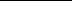 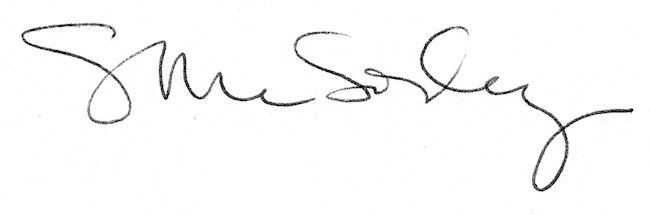 